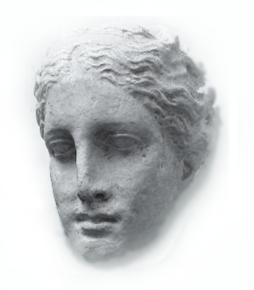 ΠροςΥπ. Υγείας, κ. Ανδρ. ΞανθόΑν. Υπ. Υγείας, κ. Π. ΠολάκηΠ.Ι.Σ.Ι.Σ.Α.Ι.Σ.Θ.Ι.Σ.ΠειραιάΙ.Σ.ΠάτραςΚοινοποίησηΠρόεδρο Ε.Ο.Π.Υ.Υ.Αθήνα, 10/12/2015Αριθμ. Πρωτ. : 148Επιπλέον μειώσεις στις τιμές των εξετάσεων αίματος κλείνουν το 80% των εργαστηρίων μαςΌπως γνωρίζετε, με την εφαρμογή του κλιμακωτού rebate της 09/11/15, έχει επιβληθεί μεσοσταθμική έκπτωση της τάξεως του 42,418% σύμφωνα με την μελέτη του ΕΟΠΥΥ που επεξεργαστήκαμε. Παραθέτουμε τους επίσημους τιμοκαταλόγους Γαλλίας και Γερμανίας που συγκρίνουν τις τιμές των αντίστοιχων βιοπαθολογικών (54) εξετάσεων που αποτελούν και το 80% της σημερινής ζήτησης όπως έχουν μετά την εφαρμογή του κλιμακωτού rebate. Διαπιστώνουμε ότι είναι κατώτερες από 40% έως 60% από τις αντίστοιχες των ευρωπαϊκών χωρών που προαναφέραμε. Περεταίρω μείωση των τιμών αυτών με οποιοδήποτε εκπτωτικό μέτρο, εκτός του οριστικού κλεισίματος του μεγαλύτερου μέρους των εργαστηρίων στη χώρα μας θα προκαλέσει επικίνδυνη επιβάρυνση της ποιότητας των βιοπαθολογικών εξετάσεων με άμεση επίπτωση στο επίπεδο παροχής υγειονομικών υπηρεσιών στη χώρα μας.      Ο Πρόεδρος                             Ο Γεν. ΓραμματέαςΘ. Χατζηπαναγιώτου                            Ι. Κλεινάκης